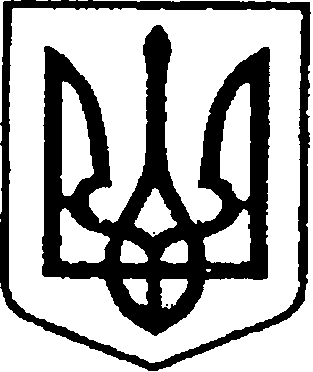                                                 УКРАЇНА                                  ЧЕРНІГІВСЬКА ОБЛАСТЬ                              Н І Ж И Н С Ь К А    М І С Ь К А   Р А Д А                          В И К О Н А В Ч И Й    К О М І Т Е Т                               Р І Ш Е Н Н Явід   11.01.2024     р.                    м. Ніжин	                                       №  16Про затвердження  списків осіб, якіперебувають  на квартирному облікуза місцем роботи, про постановку наквартирний облік та зняття з квартирного обліку      Відповідно до статей 30 п.а, 42, 53, 59, 73 Закону України «Про місцеве самоврядування в Україні», статей 14, 34, 40, 45, 46 Житлового кодексу Української РСР, пунктів 13, 20, 21, 44, 45 Правил обліку громадян, які потребують поліпшення житлових умов і надання їм жилих приміщень в Українській РСР, Регламенту виконавчого комітету Ніжинської міської ради Чернігівської області, затвердженого рішенням Ніжинської міської ради Чернігівської області VІІІ скликання від 24.12.2020 року № 27-4 / 2020, розглянувши заяви громадян, клопотання командира Спеціального авіаційного загону Бородавка В. та висновки громадської комісії з житлових питань від 09.01.2024 р. протокол №1, виконавчий комітет  Ніжинської міської ради вирішив :        1. Затвердити списки осіб, які перебувають на квартирному обліку для поліпшення житлових умов у Спеціальному  авіаційному загоні та включені до позачергового, першочергового та загального списків на отримання житла (підстава: клопотання командира Спеціального авіаційного загону                   Бородавки В. від 20.12.2023 року № 81 11/03- 4357/8113).       2. Поставити на квартирний облік       2.1. До позачергового   списку       2.1.1. Тхоренка Сергія Сергійовича, учасника бойових дій, інваліда війни 2 групи, який  зареєстрований та проживає у приватному  будинку батьків, житловою площею 36,5 кв.м. за адресою: м.Ніжин,  провулок ……., буд…….,  із сім’єю 8 осіб, сім’я для постановки на квартирний облік 1 особа                                       ( підстава: п.1 ст.34, ст.46 Житлового кодексу Української РСР).         2.2. До першочергового  списку        2.2.1. Холоденка Романа Григоровича, учасника бойових дій, який зареєстрований та проживає у двокімнатній квартирі, житловою площею 20,7 кв.м.  за адресою: м.Ніжин, вул. ……., буд…., кв….., із сім’єю 6 осіб, сім’я для постановки на квартирний облік 2 особи ( підстава: п.1 ст.34, ст.45 Житлового кодексу Української РСР, п.п.13, 44 Правил обліку громадян, які потребують поліпшення житлових умов та надання їм житлових приміщень в Українській РСР).       2.2.2.  Мельниченко Анну Олександрівну, багатодітну, одиноку матір, яка зареєстрована та проживає разом із сім’єю 6 осіб у приватному  будинку, житлово площею 24,7 кв. м. за адресою: Чернігівська область, м.Ніжин,                   вул. …, сім’я для постановки на квартирний облік 4 особи                                                                ( підстава: п.1 ст.34, 45 Житлового кодексу Української РСР ; п. 13 Правил обліку громадян, які потребують поліпшення житлових умов та надання їм житлових приміщень в Українській РСР).        3. Зняти з квартирного обліку:        По спеціальному авіаційному загону        3.1.Сокальського Дмитра Вікторовича, підполковника служби цивільного захисту, начальника відділу персоналу штабу Спеціального авіаційного загону, у зв’язку з поліпшенням житлових умов (протокол № 190  від 19.12.2023 р.) підстава: клопотання командира Спеціального авіаційного загону Бородавки В. від 20.12.2023 року № 81 11/03- 4357/8113.        3.2. Довгаля Сергія Олексійовича, головного майстер-сержанта служби цивільного захисту, техніка (спеціального зв’язку) групи спеціального звְ’язку, у зв’язку з поліпшенням житлових умов (протокол № 189 від 19.12.2023 р.) підстава: клопотання командира Спеціального авіаційного загону                     Бородавки В. від 20.12.2023 року № 81 11/03- 4357/8113.        3.3. Остапенка Вячеслава Васильовича, підполковника  служби цивільного захисту, заступника начальника штаба Спеціального авіаційного загону,  у зв’язку з поліпшенням житлових умов (протокол № 188 від 19.12.2023 р.) підстава: клопотання командира Спеціального авіаційного загону Бородавки В. від 20.12.2023 року № 81 11/03- 4357/8113.        4. Начальнику відділу з благоустрою, житлових питань, паркування, роботи з органами самоорганізації населення та взаємодії з правоохоронними органами Бойко Н.Г. забезпечити оприлюднення даного рішення на офіційному сайті Ніжинської міської ради протягом 5 робочих днів з дня його прийняття.      5. Контроль за виконанням даного рішення покласти на заступника міського голови з питань діяльності виконавчих органів ради Смагу С.С.Міський голова                                                                          Олександр КОДОЛА                                      Пояснювальна записка                                             До проекту рішення Про затвердження  списків осіб, які перебувають  на квартирному обліку за місцем роботи, про постановку на квартирний облік та зняття з                                               квартирного обліку.                     Обгрунтування необхідності прийняття рішення        Розглянувши заяви  громадян, клопотання керівника організації та висновки громадської комісії з житлових питань, відділ з благоустрою, житлових питань, паркування, роботи з органами самоорганізації населення та взаємодії з правоохоронними органами виносить на розгляд виконавчого комітету проект рішення  «Про затвердження  списків осіб, які перебувають  на квартирному обліку за місцем роботи, про постановку на квартирний облік та зняття з квартирного обліку», що дозволить поставити на квартирний облік громадян, які потребують поліпшення житлових умов та зняти громадян з квартирного обліку.        Стан нормативно-правової бази у даній сфері правового регулювання       Даний проект рішення підготовлений відповідно до статей 30 п.а, 42, 53, 59, 73 Закону України «Про місцеве самоврядування в Україні», статей 14, 34, 40, 45, 46 Житлового кодексу Української РСР, пунктів 13, 20, 21, 44, 45 Правил обліку громадян, які потребують поліпшення житлових умов і надання їм жилих приміщень в Українській РСР, Регламенту виконавчого комітету Ніжинської міської ради Чернігівської області, затвердженого рішенням Ніжинської міської ради Чернігівської області VІІІ скликання від 24.12.2020 року № 27-4 / 2020, розглянувши заяви громадян, клопотання командира Спеціального авіаційного загону Бородавки В. та висновки громадської комісії з житлових питань від 09.01.2024 р. протокол №1.       Доповідати проект на засіданні буде головний спеціаліст відділу з благоустрою, житлових питань, паркування, роботи з органами самоорганізації населення та взаємодії з правоохоронними органами Лях О.М.Начальник відділу з благоустрою,житлових питань, паркування, роботи з органами самоорганізації населеннята взаємодії з правоохоронними органами                                      Наталія БОЙКОВізують:Начальник відділу з благоустрою, житлових питань, паркування, роботи з органами самоорганізації населення та взаємодії з правоохоронними органами                              Наталія БОЙКОЗаступник міського голови з питань діяльності виконавчих органів ради		                               Сергій СМАГА  Керуючий справами виконавчого комітетуНіжинської  міської  ради                                                        Валерій САЛОГУБ	         Начальник відділу юридично-кадровогозабезпечення                                                                                 В’ячеслав ЛЕГА